           	-Fabricagetechnieken 1 periode 2  	Huiswerkopdracht 3 “verschillende boren“Er zijn op het moment erg veel boren op de markt, voor elk materiaal of toepassing wel een.Bij deze opdracht ga je opzoek naar welke boren er zijn en wat hun verschillen zijn. Denk bij deze verschillen bijvoorbeeld aan:●      Punthoek●      De spoed●      De snelheid waarmee te boren●      Het materiaal van de boor●      Handboor●      Machineboor●      EnzZoek op internet naar minstens 6 boren voor verschillende materialen. Graag de plaatjes voorzien van:●      de benaming van de boor●      voor welk materiaal(en) deze is●      wat zijn de kenmerken van deze boor (minimaal 3)Zoek op internet naar minstens 10 verschillende boren voor verschillende toepassingen. Graag de plaatjes voorzien van:●      de benaming van de boor●      voor welk toepassing(en) is deze boor●      wat zijn de kenmerken van deze boor (minimaal 3)Zoek een tabel op internet over de verschillende snijsnelheden bij boren in metaal, en voeg deze toe. 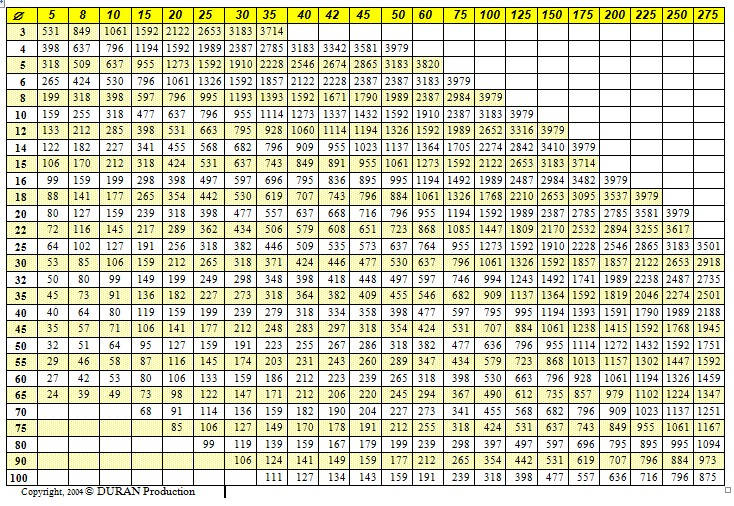 Gemaakt door : Semm Aarts, Timith Gasseling en Elsan KujevicBoornaamBoornaamVoor welke materialenkenmerken1 Accuboor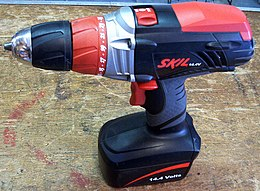  Steen●        Accu●        Draadloos●        Automatisch2 Diamantboor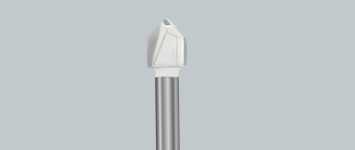  Zeer harde vloertegels, muren en vloeren.●        hard materiaal●       Duur●        gemaakt voor speciale boormachines3 Speedboor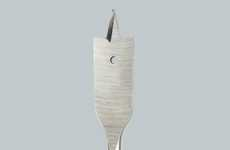  Hout of Kunststof●        Plat●         Gemaakt voor hoge snelheid●        Scherpe lange centerpunt4 Houtspiraalboor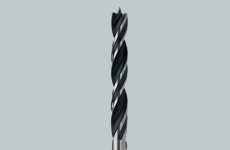  Hout●        Gemaakt voor schroefgaten●           Dunne centerpunt   ●        Redelijk kort5Metaalboor 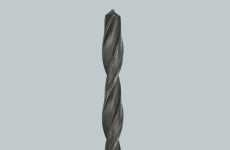  Metaal en Aluminimum en ook kunststof●        Stevig●         Grijs gekleurd●        werkt niet zonder voorboren6 SDS-Boor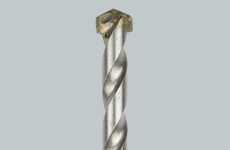  Beton, baksteen en metselwerk●        Grote kop●        Beitelvormig●        Scherpe snijkantBoornaamBoornaamVoor welke materialenkenmerken1 Steenboor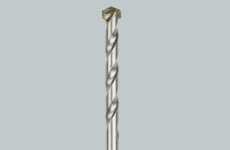  Bakstenen en metselwerk●        hardmetaal boorkop●        Scherpe kant●        Beitelvormig2 Verzinkboor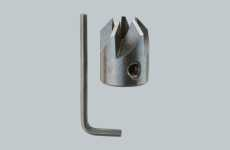  Hout en Metaal●        Platte schroefkop●         verzinkt materiaal●        Haalt scherpe randen weg3 Tegelboor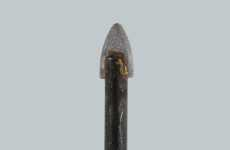  Glas of porselein en keramiek●        Speervormig●         kop is van staal●        kort lichaam4 Glasboor Glas of porselein en keramiek●        Speervormig●         kop is van staal●        kort lichaam5 Trapboor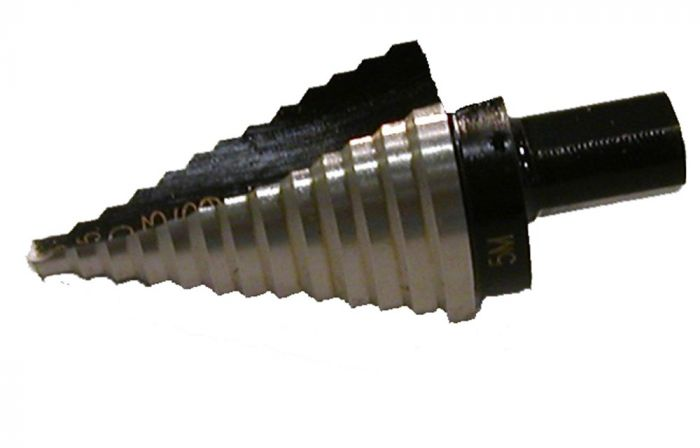  Metaal●                  Trapvormig●         Grote diameter●        Parralellen wanden6 Conische boor  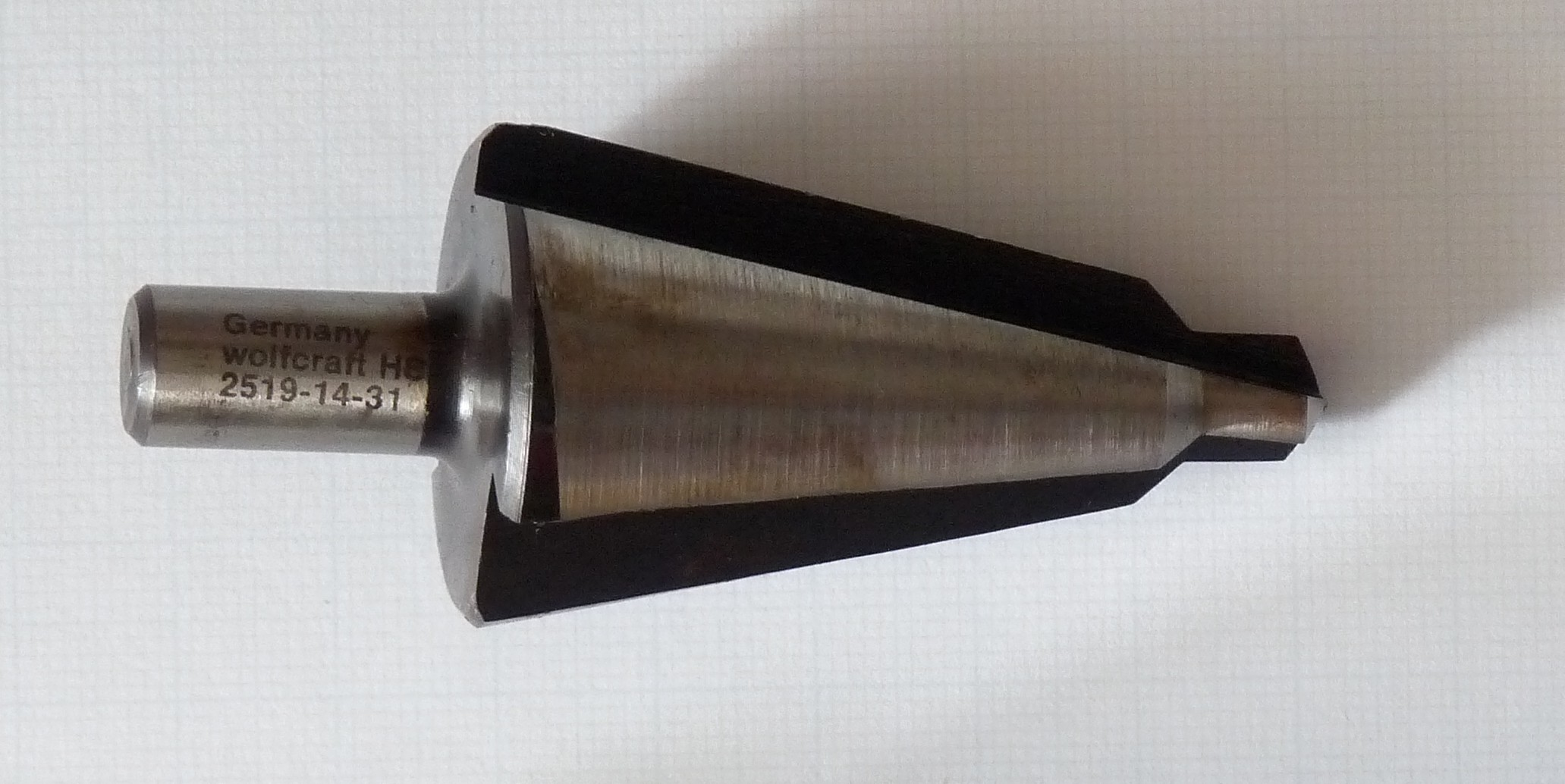  Metaal●        Platte kanten●        grote diameter●        parralellenwanden7 Doorvoerboor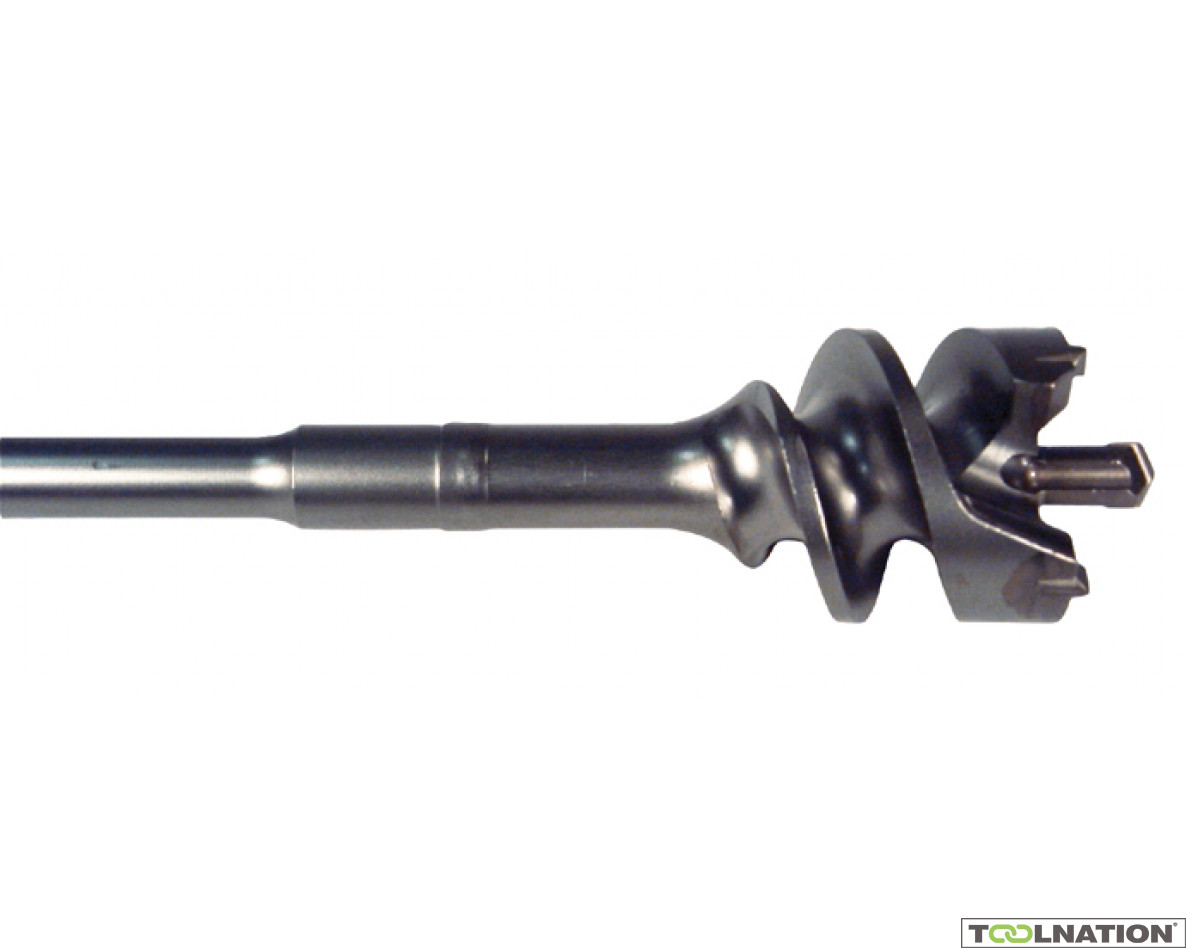  Beton en steen●        Duur * Grote boorkop* zware boor8 Kroonboor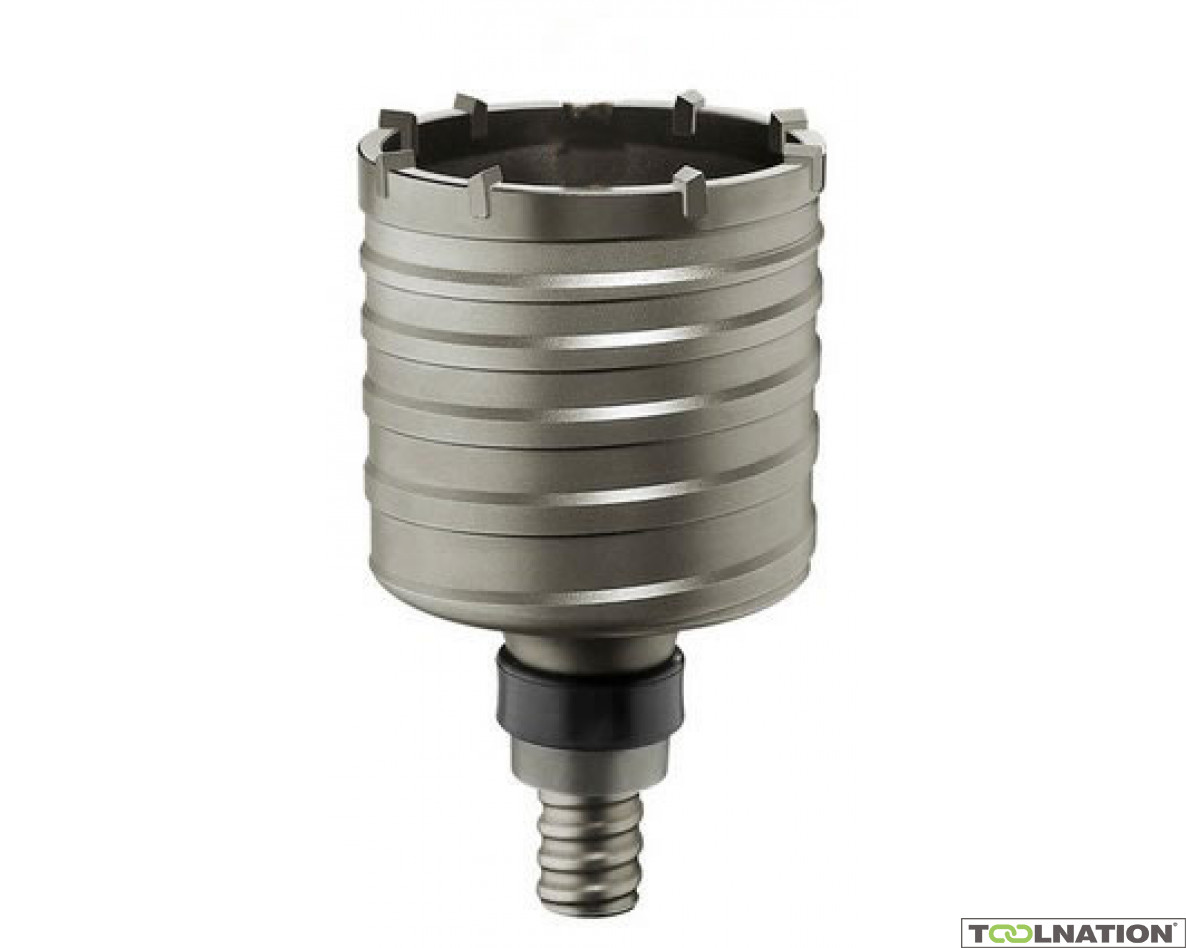  Metaal●        Buitendraad opname*  Duur* Grote Boorkop9 Centerboor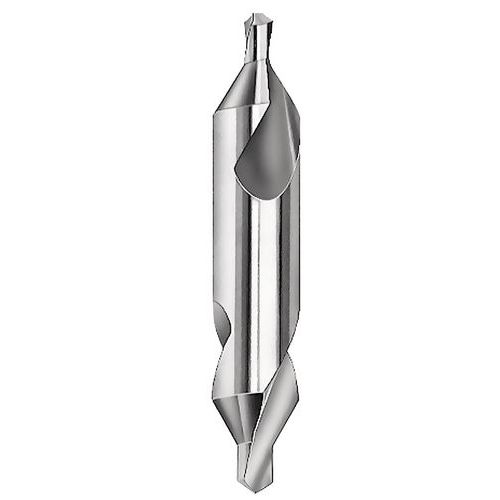  Metaal, aluminimum en hout●        Klein*   Stevig* wordt gebruikt voor voorboren10 Kernboor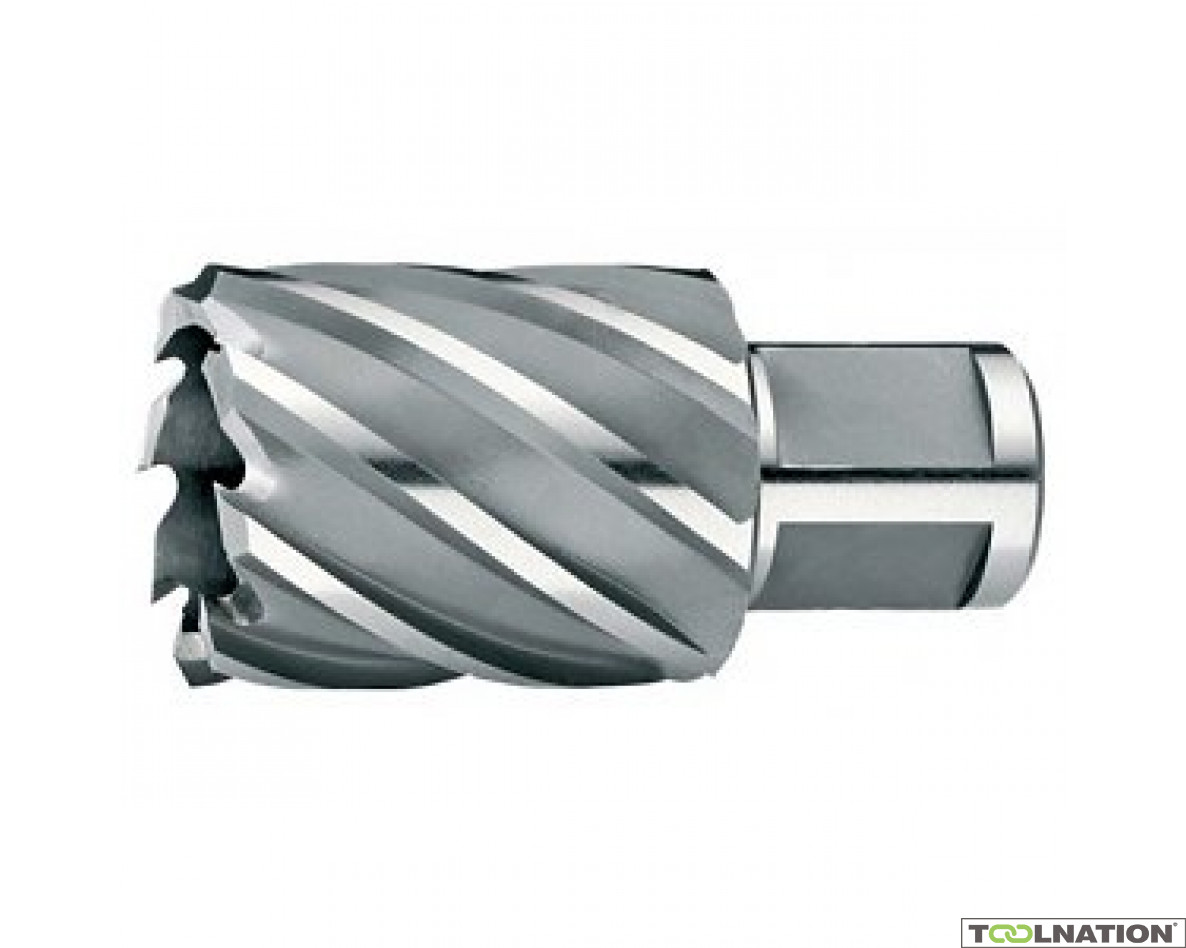  Metaal ●        Grote Boorkop* Duur* Geschikt voor grote platen